Муниципальное бюджетное дошкольное образовательное учреждение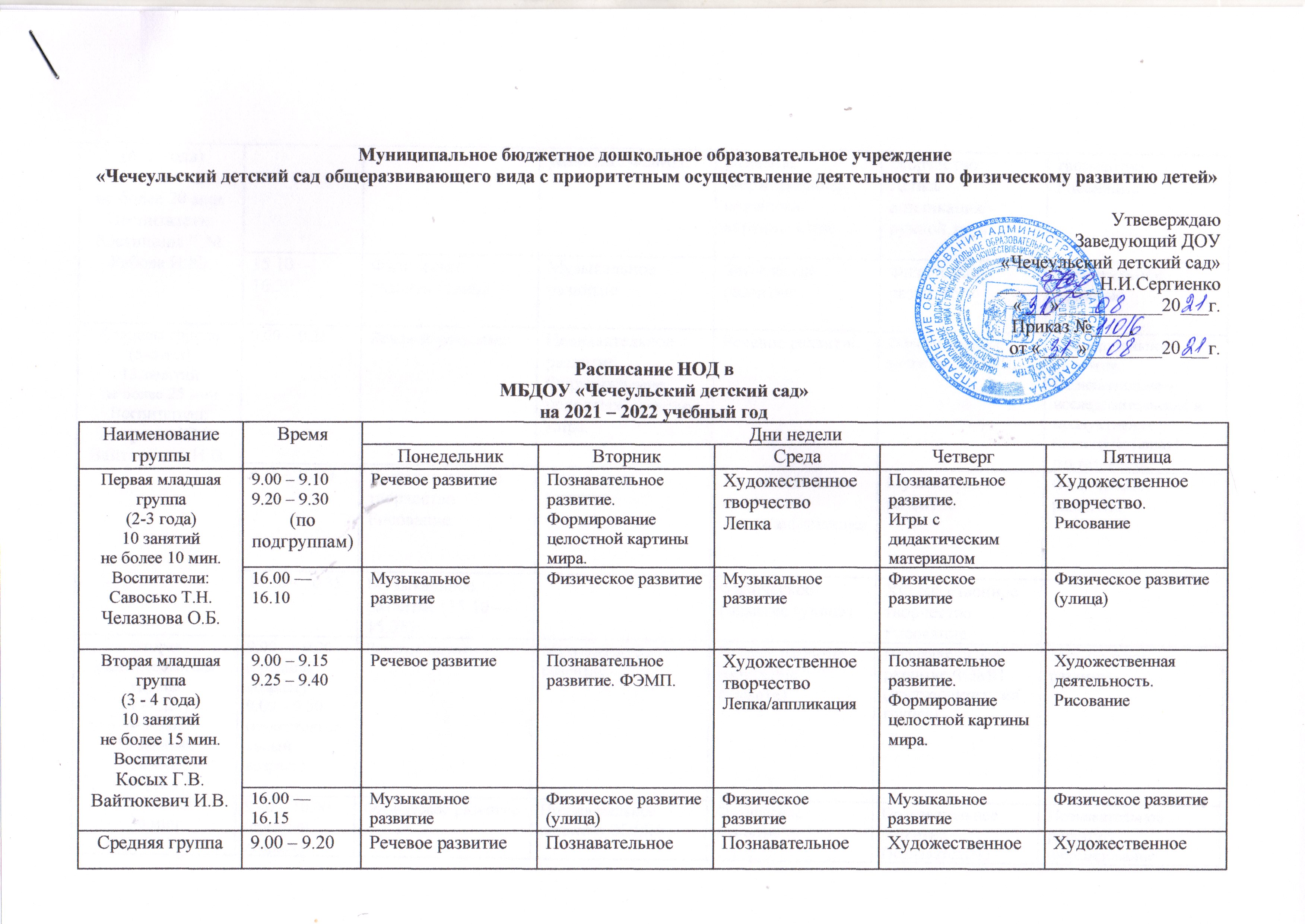  «Чечеульский детский сад общеразвивающего вида с приоритетным осуществление деятельности по физическому развитию детей»УтвеверждаюЗаведующий ДОУ«Чечеульский детский сад»___________Н.И.Сергиенко«___»___________20___г.                                                                                                                                                                                                      Приказ №____, от «____»________20___г.Расписание НОД в МБДОУ «Чечеульский детский сад»на 2021 – 2022 учебный годМуниципальное бюджетное дошкольное образовательное учреждение «Чечеульский детский сад общеразвивающего вида с приоритетным осуществление деятельности по физическому развитию детей»УтвеверждаюЗаведующий ДОУ«Чечеульский детский сад»___________Н.И.Сергиенко«___»___________20___г.                                                                                                                                                                                                      Приказ №____, от «____»________20___г.Расписание НОД в первой младшей группена 2021 – 2022 учебный годМуниципальное бюджетное дошкольное образовательное учреждение «Чечеульский детский сад общеразвивающего вида с приоритетным осуществление деятельности по физическому развитию детей»УтвеверждаюЗаведующий ДОУ«Чечеульский детский сад»___________Н.И.Сергиенко«___»___________20___г.                                                                                                                                                                                                      Приказ №____, от «____»________20___г.Расписание НОД во второй младшей группена 2021 – 2022 учебный годМуниципальное бюджетное дошкольное образовательное учреждение «Чечеульский детский сад общеразвивающего вида с приоритетным осуществление деятельности по физическому развитию детей»УтвеверждаюЗаведующий ДОУ«Чечеульский детский сад»___________Н.И.Сергиенко«___»___________20___г.                                                                                                                                                                                                      Приказ №____, от «____»________20___г.Расписание НОД в средней группена 2021 – 2022 учебный годМуниципальное бюджетное дошкольное образовательное учреждение «Чечеульский детский сад общеразвивающего вида с приоритетным осуществление деятельности по физическому развитию детей»УтвеверждаюЗаведующий ДОУ«Чечеульский детский сад»___________Н.И.Сергиенко«___»___________20___г.                                                                                                                                                                                                      Приказ №____, от «____»________20___г.Расписание НОД в старшей группена 2021 – 2022 учебный годМуниципальное бюджетное дошкольное образовательное учреждение «Чечеульский детский сад общеразвивающего вида с приоритетным осуществление деятельности по физическому развитию детей»УтвеверждаюЗаведующий ДОУ«Чечеульский детский сад»___________Н.И.Сергиенко«___»___________20___г.                                                                                                                                                                                                      Приказ №____, от «____»________20___г.Расписание НОД в первой разновозрастной группена 2021 – 2022 учебный годМуниципальное бюджетное дошкольное образовательное учреждение «Чечеульский детский сад общеразвивающего вида с приоритетным осуществление деятельности по физическому развитию детей»УтвеверждаюЗаведующий ДОУ«Чечеульский детский сад»___________Н.И.Сергиенко«___»___________20___г.                                                                                                                                                                                                      Приказ №____, от «____»________20___г.Расписание НОД во второй разновозрастной группена 2021 – 2022 учебный годМуниципальное бюджетное дошкольное образовательное учреждение «Чечеульский детский сад общеразвивающего вида с приоритетным осуществление деятельности по физическому развитию детей»УтвеверждаюЗаведующий ДОУ«Чечеульский детский сад»___________Н.И.Сергиенко«___»___________20___г.                                                                                                                                                                                                      Приказ №____, от «____»________20___г.Расписание НОД в подготовительной группена 2021 – 2022 учебный годНаименование группыВремяДни неделиДни неделиДни неделиДни неделиДни неделиНаименование группыВремяПонедельникВторникСредаЧетвергПятницаПервая младшая группа(2-3 года)10 занятийне более 10 мин.Воспитатели:Савосько Т.Н.Челазнова О.Б.9.00 – 9.109.20 – 9.30(по подгруппам)Речевое развитиеПознавательное развитие. Формирование целостной картины мира.Художественное творчествоЛепкаПознавательное развитие.Игры с дидактическим материаломХудожественное творчество.РисованиеПервая младшая группа(2-3 года)10 занятийне более 10 мин.Воспитатели:Савосько Т.Н.Челазнова О.Б.16.00 — 16.10Музыкальное развитиеФизическое развитиеМузыкальное развитиеФизическое развитиеФизическое развитие (улица)Вторая младшая группа(3 - 4 года)10 занятийне более 15 мин.ВоспитателиКосых Г.В.Вайтюкевич И.В.9.00 – 9.159.25 – 9.40Речевое развитиеПознавательное развитие. ФЭМП.Художественное творчествоЛепка/аппликацияПознавательное развитие. Формирование целостной картины мира.Художественная деятельность.РисованиеВторая младшая группа(3 - 4 года)10 занятийне более 15 мин.ВоспитателиКосых Г.В.Вайтюкевич И.В.16.00 — 16.15Музыкальное развитиеФизическое развитие (улица)Физическое развитиеМузыкальное развитиеФизическое развитиеСредняя группа(4 -5 года)10 занятийне более 20 мин.Воспитатели:Юстишина Т.М.Рябова И.Ю.9.00 – 9.20Речевое развитиеПознавательное развитие. ФЭМП.Познавательное развитие. Формирование целостной картины мира.Художественное творчествоЛепка/аппликация/ручной трудХудожественное творчествоРисованиеСредняя группа(4 -5 года)10 занятийне более 20 мин.Воспитатели:Юстишина Т.М.Рябова И.Ю.15.10  – 15.30Физическое развити (улица)Музыкальное развитиеФизическое развитиеФизическое развитиеМузыкальное развитиеСтаршая группа(5-6 лет)13 занятийне более 25 минВоспитатели:Андреева Ю.В.Вайтюкевич И.В.9.00 – 9.25Речевое развитиеПознавательное развитие. Формирование целостной картины мира.Речевое развитие.Музыкальное развитиеПознавательное развитие. Познавательно – исследовательская и продуктивная (конструктивная) деятельность.Старшая группа(5-6 лет)13 занятийне более 25 минВоспитатели:Андреева Ю.В.Вайтюкевич И.В.9.35 – 10.00Художественное творчествоРисование Физическое развитиеХудожественное творчествоЛепка/аппликацияПознавательное развитие. ФЭМП.Физическое развитиеСтаршая группа(5-6 лет)13 занятийне более 25 минВоспитатели:Андреева Ю.В.Вайтюкевич И.В.10.10 – 10.35Музыкальное развитие (15.10 — 15.35)Физическое развитие (улица)Художественное творчествоРисованиеВторая разновозрастная группа(4 -7 лет)4-5- лет10 занятий20 мин6-7 лет14 занятий30 минВоспитатели:Радченко С.С.Тимофеева К.В.9.00 — 9.20 (средний возраст)9.00 – 9.30 (подготовительный возраст)Речевое развитиеМузыкальное развитиеРечевое развитие(обучение грамоте)Познавательное развитие ФЭМП (подготовительная группа)Музыкальное развитиеВторая разновозрастная группа(4 -7 лет)4-5- лет10 занятий20 мин6-7 лет14 занятий30 минВоспитатели:Радченко С.С.Тимофеева К.В.9.40 – 10.00(средний возраст)9.40 – 10.10 (подготовительный возраст)Физическое развитиеПознавательное развитие ФЭМПФизическое развитиеПознавательное развитие. Познавательно – исследовательская и продуктивная (конструктивная) деятельность.Познавательное развитие. Формирование целостной картины мира.Вторая разновозрастная группа(4 -7 лет)4-5- лет10 занятий20 мин6-7 лет14 занятий30 минВоспитатели:Радченко С.С.Тимофеева К.В.10.20 — 10.40 (средний возраст)10.20 – 10.50(подготовительная группа)Рисование (подготовительная группа)Художественное творчествоРисованиеХудожественное творчествоЛепка/аппликацияХудожественное творчествоРисованиеПервая разновозрастная группа(3-4-года)10 занятий15 мин.(6 -7 лет)14 занятий30 минВоспитатели:Щурик Ю.В.Челазнова О.Б.9.00 – 9.15 (младшая группа)9.00 — 9.30 (подготовительная группа)Музыкальное развитиеПознавательное развитие. ФЭМП.Музыкальное развитиеПознавательное развитие. ФЭМП. (подготовительная группа)Речевое развитие (обучение грамоте)Первая разновозрастная группа(3-4-года)10 занятий15 мин.(6 -7 лет)14 занятий30 минВоспитатели:Щурик Ю.В.Челазнова О.Б.9.40 – 10.55 (младшая группа)9.40 — 10.10 (подготовительная группа)Познавательное развитие. Формирование целостной картины мира.Художественное творчествоРисованиеРечевое развитиеФизическое развитиеПознавательное развитие. Познавательно – исследовательская и продуктивная (конструктивная) деятельностьПервая разновозрастная группа(3-4-года)10 занятий15 мин.(6 -7 лет)14 занятий30 минВоспитатели:Щурик Ю.В.Челазнова О.Б.10.20 – 10.50Художественное творчество. Рисование. (Подготовительная группа)Физическое развитие (улица)Художественное творчествоЛепка/аппликация/ ручной трудФизическое развитиеПодготовительная группа(6- 7 лет)14 занятийВоспитатели:9.00 – 9.30Речевое развитиеПознавательное развитие. ФЭМП.Познавательное развитие. Познавательно – исследовательская и продуктивная (конструктивная) деятельность/формирование целостной картины мираПознавательное развитие. ФЭМП.Речевое развитие (обучение грамоте)Подготовительная группа(6- 7 лет)14 занятийВоспитатели:9.40 – 10.10Познавательное развитие. Формирование целостной картины мира.Художественное творчествоРисованиеХудожественное творчествоЛепка/аппликацияХудожественное творчествоРисованиеПодготовительная группа(6- 7 лет)14 занятийВоспитатели:10.20 – 10.50Музыкальное развитиеФизическое развитиеМузыкальное развитиеФизическое развитиеФизическое развитие (улица)Наименование группыВремяДни неделиДни неделиДни неделиДни неделиДни неделиНаименование группыВремяПонедельникВторникСредаЧетвергПятницаПервая младшая группа(2-3 года)10 занятийВоспитатели:Савосько Т.Н.Челазнова О.Б.9.00 – 9.109.15 – 9.25Речевое развитиеПознавательное развитие. Формирование целостной картины мира.Художественное творчествоЛепкаПознавательное развитие.Игры с дидактическим материаломХудожественное творчество.РисованиеПервая младшая группа(2-3 года)10 занятийВоспитатели:Савосько Т.Н.Челазнова О.Б.16.00 – 16.10Музыкальное развитиеФизическое развитие(улица)Физическое развитиеМузыкальное развитиеФизическое развитиеНаименование группыВремяДни неделиДни неделиДни неделиДни неделиДни неделиНаименование группыВремяПонедельникВторникСредаЧетвергПятницаВторая младшая группа(3 - 4 года)10 занятийне более 15 минВоспитателиКосых Г.В.Вайтюкевич И.В.9.00 – 9.159.25 – 9.40Речевое развитиеПознавательное развитие. ФЭМПХудожественное творчествоЛепка/аппликация/ ручной трудПознавательное развитие. Формирование целостной картины мира.Художественная деятельность.Рисование.Вторая младшая группа(3 - 4 года)10 занятийне более 15 минВоспитателиКосых Г.В.Вайтюкевич И.В.16.00 – 16.15Музыкальное развитиеФизическое развитие (улица)Физическое развитиеМузыкальное развитиеФизическое развитиеНаименование группыВремяДни неделиДни неделиДни неделиДни неделиДни неделиНаименование группыВремяПонедельникВторникСредаЧетвергПятницаСредняя группа(4 -5 года)10 занятийне более 20 минВоспитатели:Юстишина Т.М.Рябова И.Ю.9.00 – 9.20Речевое развитиеПознавательное развитие. ФЭМП.Познавательное развитие. Формирование целостной картины мира.Художественное творчествоЛепка/аппликацияХудожественное творчествоРисованиеСредняя группа(4 -5 года)10 занятийне более 20 минВоспитатели:Юстишина Т.М.Рябова И.Ю.15.10  – 15.30Физическое развитие (улица)Музыкальное развитиеФизическое развитиеФизическое развитиеМузыкальное развитиеНаименование группыВремяДни неделиДни неделиДни неделиДни неделиДни неделиНаименование группыВремяПонедельникВторникСредаЧетвергПятницаСтаршая группа(5-6 лет)13 занятийне более 25 минВоспитатели:Андреева Ю.В.Вайтюкевич И.В.9.00 – 9.25Речевое развитиеПознавательное развитие. Формирование целостной картины мира.Речевое развитиеМузыкальное развитиеПознавательное развитие. Познавательно – исследовательская и продуктивная (конструктивная) деятельность.Старшая группа(5-6 лет)13 занятийне более 25 минВоспитатели:Андреева Ю.В.Вайтюкевич И.В.9.35 – 10.00Художественное творчествоРисованиеФизическое развитиеХудожественное творчествоЛепка/аппликацияПознавательное развитие. ФЭМП.Физическое развитиеСтаршая группа(5-6 лет)13 занятийне более 25 минВоспитатели:Андреева Ю.В.Вайтюкевич И.В.10.10 – 10.35Вторая половина дня. 16.00 — 16.25Музыкальное развитиеФизическое развитие (улица)Художественное творчествоРисованиеНаименование группыВремяДни неделиДни неделиДни неделиДни неделиДни неделиНаименование группыВремяПонедельникВторникСредаЧетвергПятницаПервая разновозрастная группа(3 -7 лет)младшая группа3-4- года10 занятийне более 15 мин.Подготовительная группа6-7 лет14 занятийне более 30 минВоспитатели:Щурик Ю.В.Челазнова О.Б.9.00 – 9.15(младшая группа)9.00 — 9.30 (подготовительная группа)Музыкальное развитиеПознавательное развитие. ФЭМП.Музыкальное развитиеПознавательное развитие. ФЭМП.(подготовительная группа)Речевое развитие (обучение грамоте — подготовительная группа)Первая разновозрастная группа(3 -7 лет)младшая группа3-4- года10 занятийне более 15 мин.Подготовительная группа6-7 лет14 занятийне более 30 минВоспитатели:Щурик Ю.В.Челазнова О.Б.9.40 – 9.55(младшая группа)9.40 — 10.10(подготовительная группа)Познавательное развитие. Формирование целостной картины мира.Художественное творчествоРисованиеРечевое развитиеФизическое развитиеПознавательное развитие. Познавательно – исследовательская и продуктивная (конструктивная) деятельность. (подготовительная группа)Первая разновозрастная группа(3 -7 лет)младшая группа3-4- года10 занятийне более 15 мин.Подготовительная группа6-7 лет14 занятийне более 30 минВоспитатели:Щурик Ю.В.Челазнова О.Б.10.20 – 10.50Художественное творчествоРисование. (подготовительная группа)Физическое развитие (улица)Художественное творчествоЛепка/аппликация/ ручной трудФизическое развитиеНаименование группыВремяДни неделиДни неделиДни неделиДни неделиДни неделиНаименование группыВремяПонедельникВторникСредаЧетвергПятницаВторая разновозрастная группа(4 -7 лет)средняя группа10 занятийне более 20 минподготовительная группа14 занятийне более 30 минВоспитатели:Радченко С.С.Тимофеева К.В.9.00 – 9.20(средняя группа)9.00 — 9.30(подготовительная группа)Познавательное развитие. Формирование целостной картины мира.Музыкальное развитиеРечевое развитиеПознавательное развитие. ФЭМП.Музыкальное развитиеВторая разновозрастная группа(4 -7 лет)средняя группа10 занятийне более 20 минподготовительная группа14 занятийне более 30 минВоспитатели:Радченко С.С.Тимофеева К.В.9.40 – 10.00(средняя группа)9.40 — 10.10(подготовительная группа)Физическое развитиеПознавательное развитие. ФЭМП.(подготовительная группа)Физическое развитиеХудожественное творчествоЛепка/аппликация/ручной трудРечевое развитие (обучение грамоте)Вторая разновозрастная группа(4 -7 лет)средняя группа10 занятийне более 20 минподготовительная группа14 занятийне более 30 минВоспитатели:Радченко С.С.Тимофеева К.В.10.20 – 10.40 (средняя группа)10.20 — 10.50 (подготовительная группа)Художественное творчествоРисование. (подготовительная группа)Художественное творчествоРисованиеПознавательное развитие. Познавательно – исследовательская и продуктивная (конструктивная) деятельность. (подготовительная группаНаименование группыВремяДни неделиДни неделиДни неделиДни неделиДни неделиНаименование группыВремяПонедельникВторникСредаЧетвергПятницаПодготовительная группа(6- 7 лет)14 занятийне более 30 минВоспитатели:Шабала Т.А.Тимофеева К.И.9.00 – 9.30Речевое развитиеПознавательное развитие. ФЭМП.Познавательное развитие. Познавательно – исследовательская и продуктивная (конструктивная) деятельность/формирование целостной картины мираПознавательное развитие. ФЭМП.Речевое развитие (обучение грамоте)Подготовительная группа(6- 7 лет)14 занятийне более 30 минВоспитатели:Шабала Т.А.Тимофеева К.И.9.40 – 10.10Познавательное развитие. Формирование целостной картины мира.Художественное творчествоРисованиеХудожественное творчествоЛепка/аппликация/ ручной трудХудожественное творчествоРисованиеПодготовительная группа(6- 7 лет)14 занятийне более 30 минВоспитатели:Шабала Т.А.Тимофеева К.И.10.20 – 10.50Музыкальное развитиеФизическое развитиеМузыкальное развитиеФизическое развитиеФизическое развитие(улица)